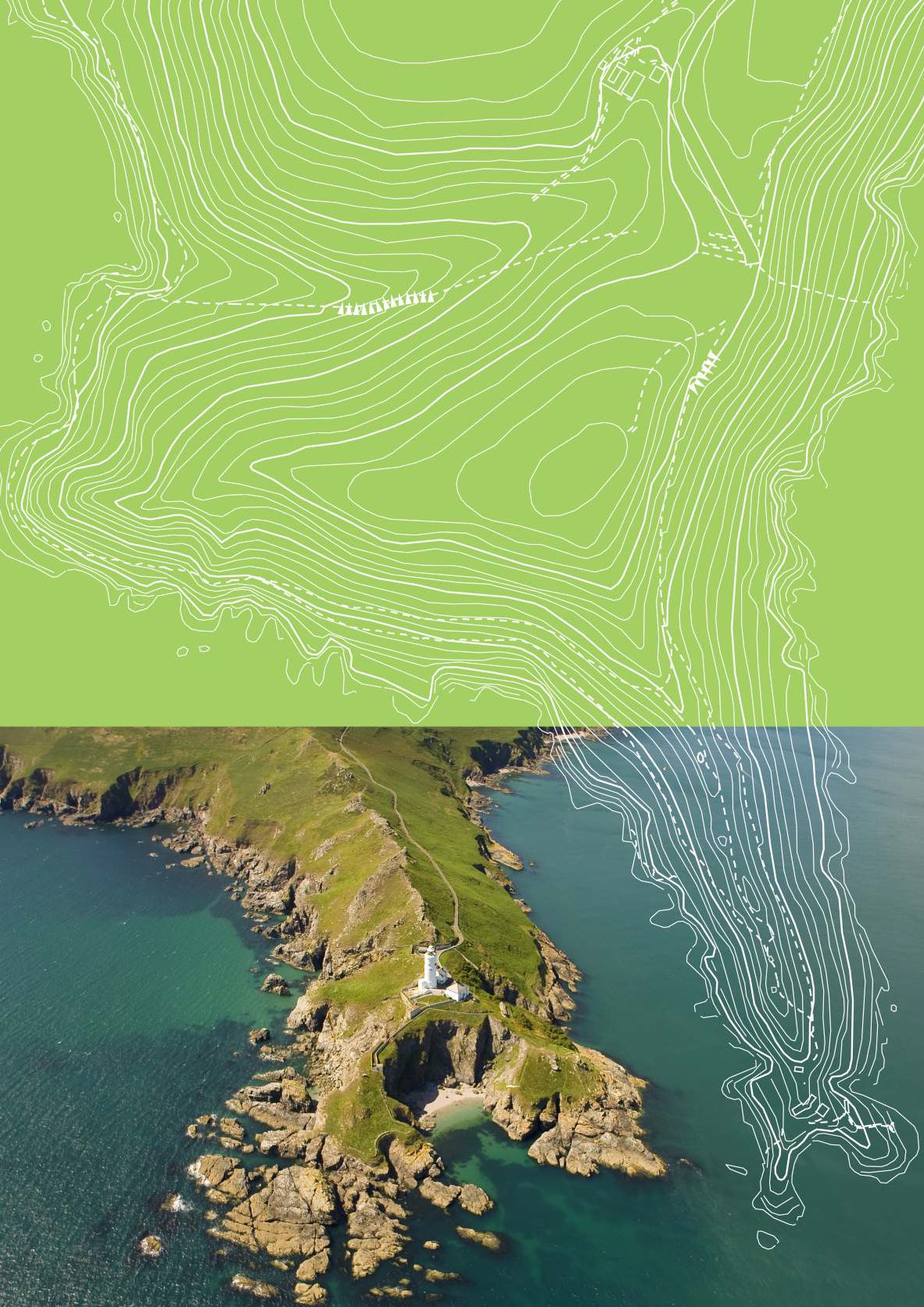 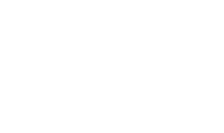 KEY STAGE 3 GEOGRAPHYPLANNING FOR PUPIL PROGRESS.by David GardnerPLANNING FOR PUPIL PROGRESS IN THE USE OF ORDNANCE SURVEY MAPS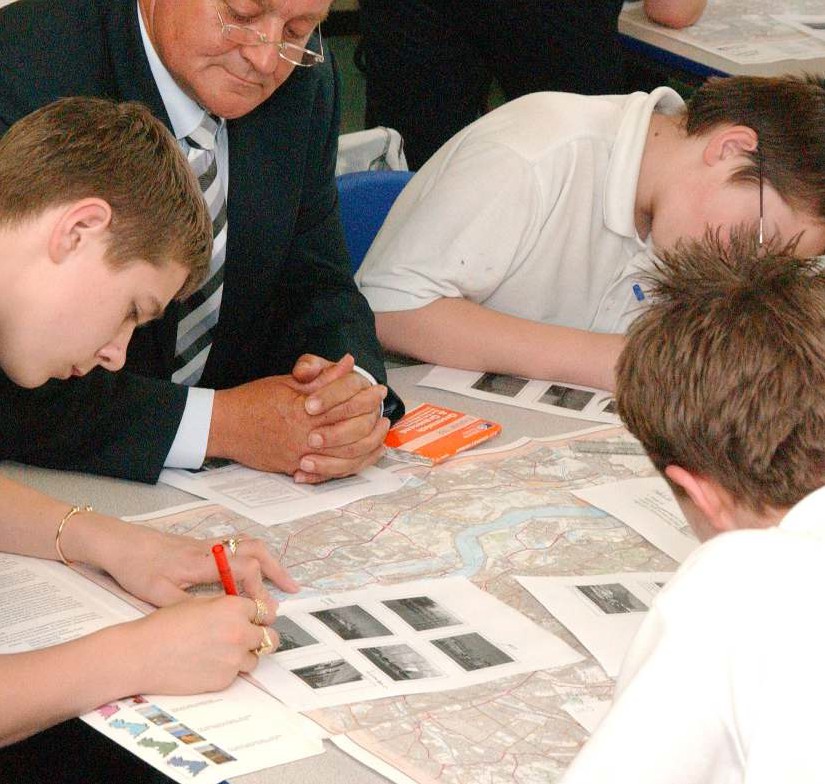 Key Stage 3 GeographyAll weblinks in this document can be found at www.os.uk/teachinginformationThe new National Curriculum for Geography for September 2014 provides the ideal opportunity for schools to reflect on current practice and plan for the future.National Curriculum Geography Programme of Study (England)The National Curriculum for Geography aims to ensure that all pupils:Using OS maps progressively from Key Stages 1 to 3 is really important if pupils are to achieve all aspects of these aims.The Key Stage 3 Geography programme of study includes the following reference to maps:Geographical skills and fieldworkbuild on their knowledge of globes, maps and atlases, and apply and use this knowledge routinely in the classroom and in the fieldinterpret Ordnance Survey maps, including using grid references and scale, topographical and other thematic mapping, and aerial and satellite photographsuse Geographical Information Systems (GIS) to view, analyse and interpret places and datause fieldwork in contrasting locations to collect, analyse and draw conclusions from geographical data.11 http://www.ordnancesurvey.co.uk/docs/education/national-curriculum-geography-ks3.pdf3Evidence of poorly developed map skills at KS3As in previous versions of the national curriculum, use of Ordnance Survey maps is clear and prominent, and yet successive OfSTED reports for geography state that in many schools, pupils’ map skills are poorly developed.OfSTED inspections of geography in a wide range of schools has identified a significant issue in the use of maps:“Mapwork skills continue to be poorly developed. It is not uncommon for students to be unfamiliar with Ordnance Survey maps. Maps are a basic tool of geography but students admit to being uncomfortable reading maps and have littleopportunity to use maps in lessons. In far too many schools, map use is limited to specific examination requirements, rather than the progressive development of these specific geographical skills.”Geography: a fragile environment? Leszek Iwaskow Teaching Geography Summer 20132Poorly developed mapwork skills and specific examination requirements were also highlighted in the 2011 OfSTED geography report:“Students weren’t given opportunity to develop real competence in map skills. They were expected to understand places and issues but they did not know where the places were, what they were like or the characteristics of their landscapes.”Geography : learning to make a world of difference Feb 2011, 37 3Teaching pupils how to read and interpret different types of OS maps is a fundamental aspect of geography teaching.It would appear, however, that a significant number of schools do not plan for pupil progress in the use of OS maps. In many schools pupils are introduced to OS maps in an initial unit of work in Key Stage 3geography lessons. The basic skills of direction, compass points, scale, measuring distance, map symbols, four and six figure grid references, representation of height on maps – spot heights, contours, describing routes are introduced and tested.While pupils can locate places using six-figure grid references there is little learning opportunity in the rest of Key Stage 3 for pupils to put these skills to good use in studying different places.Often the next time pupils use OS maps is as part of a GCSE course. As OfSTED identifies this is a wasted opportunity and undermines pupils’ understanding of places.It is clear that a more progressive use of maps wouldbe hugely beneficial for pupils. This guide offers a progression framework of mapping skills and knowledge for learners aged 11–14. Use it to help pitch planning appropriately and to help assess learning.2 http://www.ordnancesurvey.co.uk/docs/education/geography-fragile-environment.pdf3 http://www.ordnancesurvey.co.uk/docs/education/geography-learning-to-make-a-world-of-difference.pdf4What are you trying to achieve?The aims in the new national curriculumare a good starting point.The Geographical Association manifesto for geography, A Different View also makes a compelling case for the subject’s place in the curriculum. It encourages the development of pupils who can think geographically.“‘Living Geography’ brings school geography alive – children and young people ask questions about and investigate their own world.”http://www.geography.org.uk/resources/adifferentview/The GA explains that curriculum making is the creative act of interpreting a curriculum specification or scheme of work and turning it into something coherent, challenging, engaging and enjoyable.Curriculum making is a job that really never ends and lies at the heart of good teaching.This process is explained at: http://www.geography.org.uk/cpdevents/curriculum/ curriculummaking/curriculummakingexplainedAt Key Stage 3, pupils need to develop basicskills to support their investigation of places and themes. Designing a curriculum designed to create sophisticated geographers needs to start with supporting pupils to gain and develop map skills.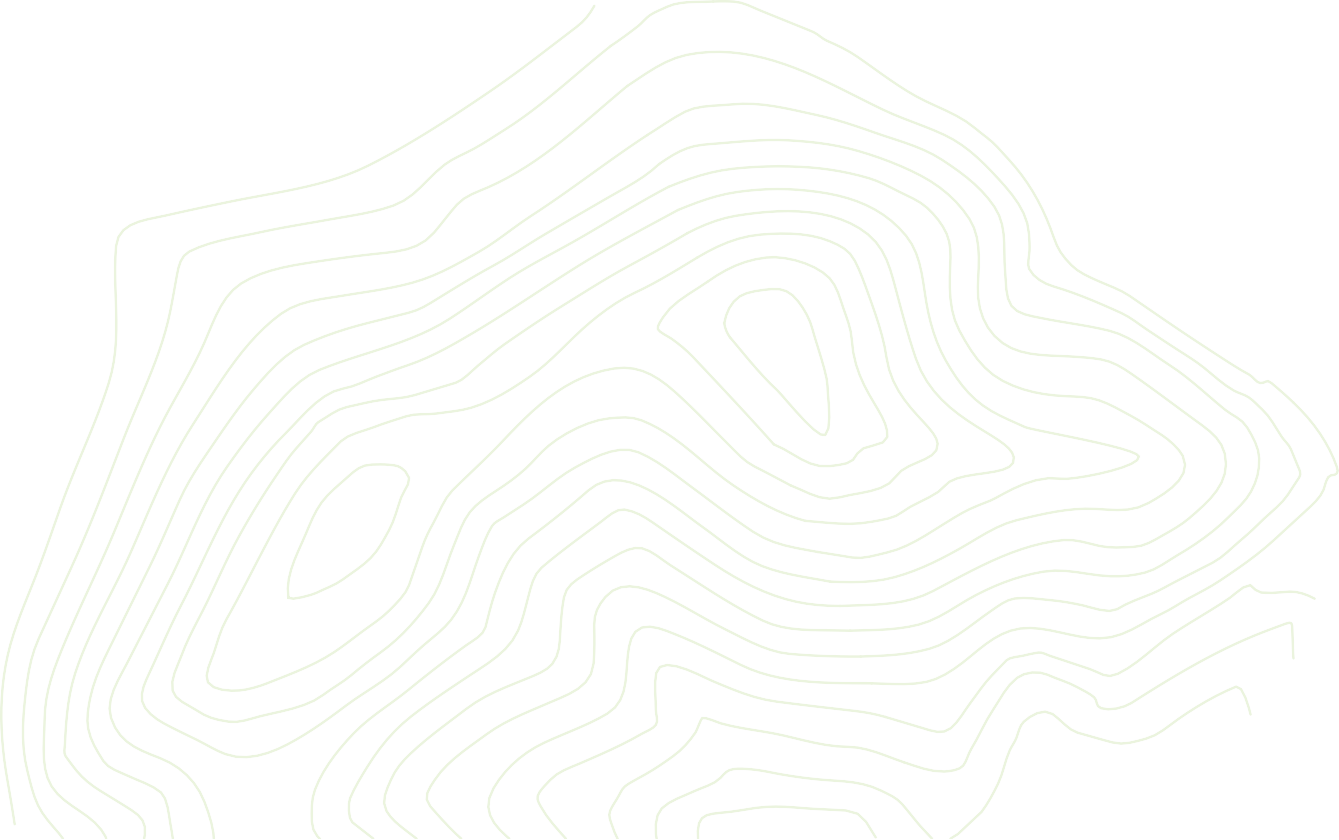 In 1997 Dr. Susan Hanson assembled a distinguished group of North American geographers to write about 10 important geographic ideas that changed the world.The introduction to the book provided useful insights into what geographers do and how they think.She believes geographers don’t just want to know ‘where’ and what the spatial pattern looks like, but why they happen where they do.The answer often lies in a map. She explains that the geographic mind wants to see the big picture, is not content with unrelated fragments, and wants to grasp how pieces fit together in place. The map, she believes “can provide this synthesizing framework – a touchstone of geography.”“Show any geographer a map, and she is immediately immersed in relationships and connections.”The ten ideas outlined in the book are:The mapThe weather mapGISHuman adjustment of physical systems e.g. flood managementWater balanceHuman transformation of the earthInterdependenceCentral Place TheoryMegalopolisA sense of place10 Ideas That Changed the World, edited Hanson, S 1997 RutgersUniversity Press5People’s fascination with maps should not be underestimated. Many people collect antique, vintage and quirky maps. Old school hanging maps are sold in trendy designer furniture stores, and maps on gifts and homewares are proving increasingly popular.Maps help quench people’s thirst for knowledge about places. Mike Parker in his book Map Addict sums it up well in his introduction: “Maps not only show the world, they lubricate its easy movement. On an average day, we consult them dozens of times, often almost unconsciously; checking the AA road atlas or the satnav, scanning the tube and bus map, doing a quick search online…..watching the weather forecast; visiting a theme park or stately home, conference centre or industrial estate, catching up on the news, booking a holiday or a hotel.”Ramblers, walkers, cyclists and tourists are all avid users of OS maps, many of the resources provided on the OS website caters for their needs. This fascination can be stimulated in the geography classroomand built upon to explain how and why maps and spatial data are used by so many organisations and businesses today.In May 2006 the University of Northampton published research findings for the Ordnance Survey of the Free Maps for 11-year-olds scheme.This provided extensive evidence of how using the maps stimulated an interest in places and wider use of maps.Interestingly the main critical message to emerge from focus groups with teachers at pilot schools was that the momentum and impact of the Free Maps scheme was lost by the end of Key Stage 3, because of a shortage of opportunities to embed maps in the geography curriculum (coupled with a dwindling uptake of Geography GCSE).“The consequence of the National Curriculum though is that things happen there in Year 7 and then they don’t happen again. It means they forget all about it!” Teacher.“It’s great...a Government department giving out these free resources but does the curriculum allow them to be used to their maximum potential?” Teacher.These two quotes would seem to be symptomatic of a larger problem. It is not a consequence of the National Curriculum that maps are only used in Y7.The national curriculum programme of study is just a statement of what should be taught and learnt. It isfor teachers to bring this statement to life with a clear vision of what they are trying to achieve for young people.Margaret Roberts in her book Geography Through Enquiry makes the following observation regarding the failure to embed use of maps through KS3 units of work:“Many geography courses devote a lot of time when students start secondary school teaching map skills….What I find astonishing is that they emphasize the importance of these skills but then fail to make much use of them when investigating themes and places. In my experience as external examiner for PGCE courses I have rarely seen information on maps used as evidence, in spite of their relevance to what was being studied ...If the skills are not used for several years, such as six-figure grid references, then students will forget how to use them. If skills are not applied in meaningful contexts students are less likely to perceive their value”In December 2013 Ofsted updated their Generic grade descriptors and supplementary subject-specific guidance for Geography for inspectors on making judgments during visits to schools. This document is an invaluable tool to support the curriculum-making process.http://www.ordnancesurvey.co.uk/docs/education/ofsted-geography- survey-visits.pdfThe document outlines how greater attention should be paid to the use of maps and in particular locational knowledge. As part of the outstanding description for quality of teaching OFSTED state the following :The progression framework outlined here has been developed to support the use of maps “as a matter of routine” in Key Stage 3 Geography lessons, as “an intrinsic part of learning in geography”.There are many opportunities to develop map-work skills. It can be done in isolation, or can be integrated into other work to enhance skills. Units of work on farming or settlement, for example, lend themselves to using Ordnance Survey maps in this way.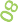 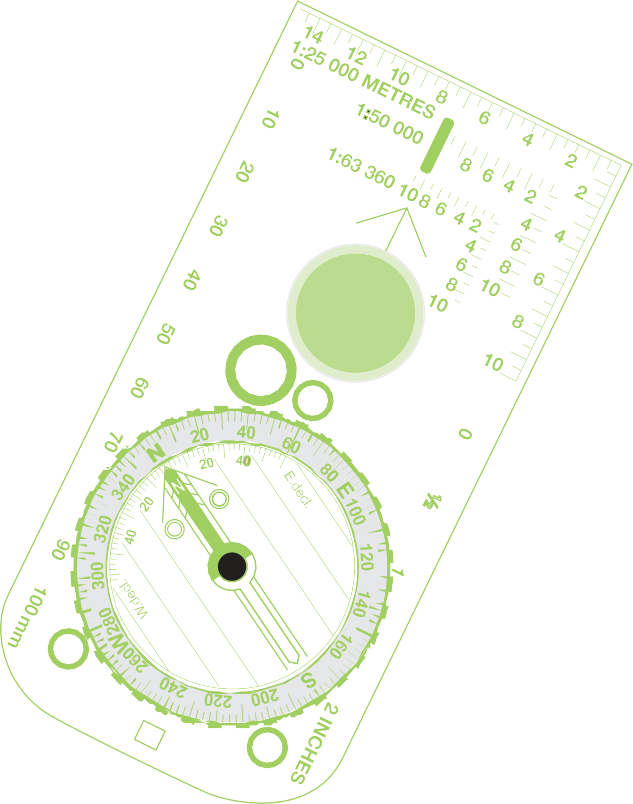 How will you organise learning?Planning for progression in Key Stage 3 GeographyYou know what you want pupils to have achieved at the end of Key Stage 3 and are now ready to consider how to organize appropriate learning.Many schools create a key stage 3 plan which basically provides a list of topics to be covered over three years. As the extract below illustrates, more thought needs to be given to planning a coherent and challenging experience for pupils enhanced with a richness in resources:“When the teaching was no better than satisfactory, an emphasis on covering content did not encourage active learning and, as a result, students’ geographical skills were often underdeveloped.Teachers did not make enough use of maps and fieldwork to progressively build up students’ skills in gathering data, analysis and interpretation. In far too many classes there was an over-reliance on text books, especially by non-specialist teachers. The result was frequently work that occupied rather thanengaged students. In just over half of the schools visited, a narrow range of textbooks and a focus on factual recall rather than on exploring ideas failed to capture students’ interest. Higher-attaining students, in particular, were rarely challenged.”Geography: learning to make a world of difference Feb 2011, p26http://www.ordnancesurvey.co.uk/docs/education/geography-learning-to-make-a-world-of-difference.pdfThe Qualifications and Curriculum Authority, the former government QUANGO responsible for the curriculum produced a definition of a Key Stage plan that is still valid today “It draws parts ofthe programme of study together into coherent,manageable teaching units. It shows how these teaching units are distributed across the three years of the Key Stage in a sequence that promotes curriculum continuity and progression in pupils’ learning.”http://webarchive.nationalarchives.gov.uk/20090608182316/ http:/standards.dfes.gov.uk/schemes2/secondary_geography/ teaching?view=getAppendix 1 of the QCA Geography scheme of work Teachers’ guide provided two useful tables still of great relevance in planning for progression:The Geographical Association makes the following statement to support planning for pupil progress, on the National Curriculum pages of its website:“Geography benefits from a spiral approach to curriculum - revisiting places and topics in ways that build depth of knowledge and understanding. The following broad ‘dimensions’ of progress can be helpful when thinking about planning and assessment:Getting used to less familiar topicsHaving greater fluency in ‘world knowledge’Working with increasingly complex and/or abstract ideas and generalisationsUsing data that could have variable outcomesInvestigating the link between people and environmentApplying geographical thinking to new contexts and situationsBecoming more precise (in language, ideas, skills), and making distinctionsBecoming more comfortable with ‘grey areas’ where answers are not so clear cutConnecting information and ideas, and building (not just receiving) new knowledgeDrawing on increasing breadth of content and contextsUnderstanding the importance of perspective, recognising a range of values and views”http://www.geography.org.uk/news/2014nationalcurriculum/ ks3planningforprogress/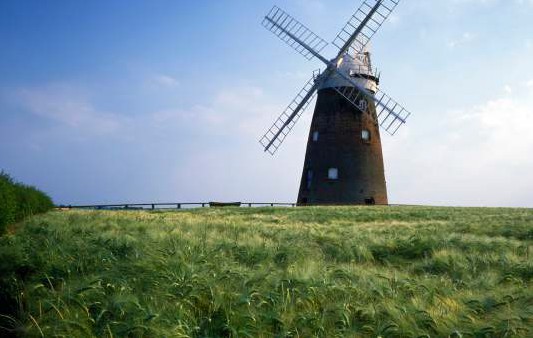 The following diagram, developed by the Geographical Association to support the implementation of the 2007 National Curriculum, also provides points to consider in planning for pupil progress across your Key Stage 3 Geography curriculum.How do you plan for progression?The new National Curriculum has prompted many teachers to review their Key Stage 3 curriculum.Simon Renshaw and Rebecca Aston, Heads of Geography at Soar Valley College in Leicestershire, made the following points about developing progression in the use of OS maps.“Prior to the 2007 curriculum, our first year 7 unit was an introduction to Geography and map skills, which aimed to develop students’ capacity to read and use Ordnance Survey (OS) maps. When planning our 2007 curriculum, we decided a more engaging introduction to Geography would be desirable, so we replaced it with a student-led enquiry into the local area. This featured some map use, but focused on supporting students in developing their own enquiry.Our intention was that OS map skills would be built into the various learning sequences across Key Stage 3, but we felt on reflection that this approach had notsecured the foundation for a transferable base of OS map skills. With this in mind, our 2014 programme of study will include an enquiry into land use in Leicester explicitly developing OS map skills during year 7.We hope this will lay a solid foundation of OS map skills, but the intention will still be for map skills to be featured at every available opportunity in Geography lessons. A subscription to Digimap for Schools, the subscription OS map service, is going to greatly assist in this regard!”Rebecca Aston, Simon Renshaw, Planning a new Key Stage 3 Teaching Geography Summer 2014 p64-65 (this article provides an outline of their KS3 plan)http://www.ordnancesurvey.co.uk/docs/education/planning-new-ks3-aston-renshaw.pdfWhen planning the use of maps in her new Key Stage 3 plan, Kirsty Cook from The King’s School, Pontefract, also looked at progression and attainment by the end of the key stage, asking: What does good progression look like? and: How will we measure it?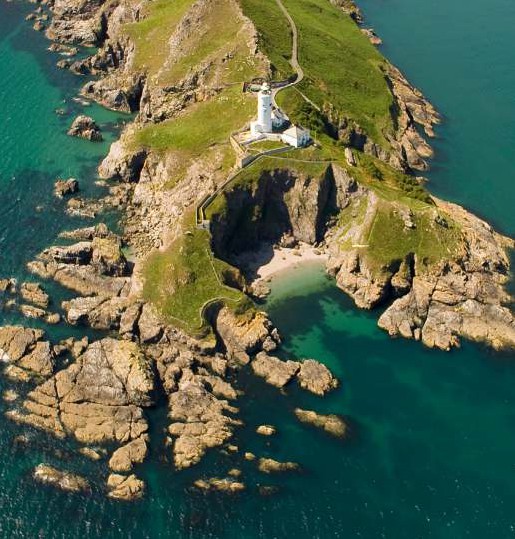 Attainment targets are linked to a student’s ability to interpret and use a variety of maps. To clarify how they could develop students’ knowledge and confidence they produced the table below.Above: Use of maps at Key Stage 3 Geography,King’s School.“This was helpful in getting us to think about progression and developing our students’ abilities to interpret different maps at a variety of scales and in different contexts.””Kirsty Cook, Planning a new Key Stage 3Teaching Geography, Spring 2014, p16-17http://www.ordnancesurvey.co.uk/docs/education/planning-new-ks3-cook.pdfPlanning for progression in mapskillsRecord your starting pointIf your primary feeder schools have developed map skills as part of Key Stages 1 and 2 your new Year 7 students should already be able to do the basics, but you will need to find out. This is why many secondary schools have a skills unit of work atthe beginning of Year 7. Paula Owens has produced a progression framework for map skills for primary schools. It will be useful to look at this and ensure early in Year 7 that your pupils have a good grasp of the skills outlined here.http://digimapforschools.edina.ac.uk/schools/Resources/Primary/progression_in_mapping.pdf‘Ordnance Survey’ and ‘OS’ refer to Ordnance Survey, Britain’s mapping agency. Ordnance Survey Limited is a company registered in England and Wales, Registration Number 09121572; Registered Address: Explorer House, Adanac Drive, SOUTHAMPTON, SO16 0AS. D12557_KS3 PlannerKS3 Planner focusing on progression in map skillsPedagogical approaches to Geography teaching at KS3, with OS mapsWhat are you trying to achieve?“Our pupils have good spatial awareness and are very secure in their ability to locate the places they are studying.How do we organize learning to achieve this?”Maps, at a variety of scales, are used frequently as a matter of routine and are an intrinsic part of learning in geography.What are the implications for pedagogy in geography ?The Geographical Association points out that the enquiry approach to learning is at the heart of curriculum making in geography. It evokes the subject’s rich heritage of exploration and discovery.Margaret Roberts (2003) has shown how this approach contains four central aspects including the creation of a ‘need to know’ through the use ofan engaging stimulus. It then develops through the collection and use of data, processing and making sense of that data and finally reflecting on learning in order to apply it to future enquiries.This process has been captured in a single diagram(adapted from Roberts, 2003). Apply to next enquiry 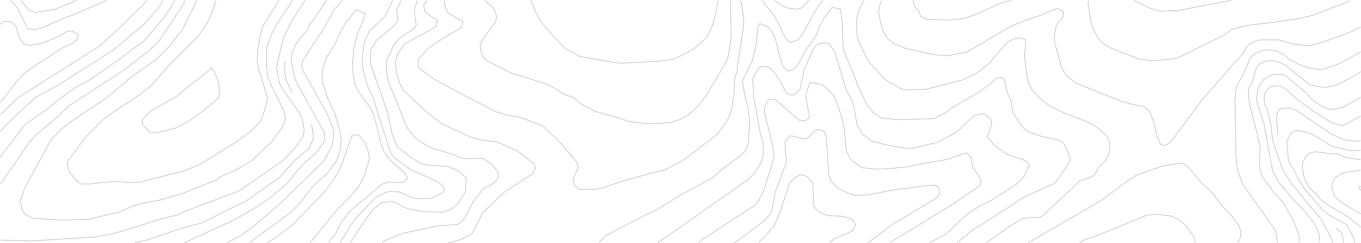 http://www.geography.org.uk/cpdevents/curriculum/curriculummaking/curriculummakingexplained(This is the source of the diagram, athough you will see that here the GA do not include maps in box 2 use data).Creating a need to knowThe class teacher could introduce OS maps at different scales on a regular basis to demonstrate how places are different. For example, in one lesson a mountainous area of the Lake District could be projected on a screen from Digimap for Schools.Pupils use the interactive whiteboard to label clues from the map about the area, for example contour lines close together showing steep slopes or roads following the valley floor.At the beginning of the next lesson a flat area in the Fens could be projected. This is clearly a very different landscape to be interpreted by pupils,helping them to realise how places are different andhow OS maps show this.The mystery map activity available on Digimap for Schools could also be used as a starter for lessonsSuch activities spark pupils’ natural curiosity about places and maps, and if used frequently map interpretation skills will be developed.Teachers should also consider the classroom environment. Maps are a pivotal aspect of the subject, therefore the geography classroom should reflect this with maps of a variety of scales on display. These maps should not take on the role of wallpaper, however, pupils should engage in activities which make them use these maps on a regular basisOS mapwork displaysClassroom displays incorporating OS maps used regularly by pupils as part of planned learning activities is a key way to make maps an “intrinsic part of learning in Geography.”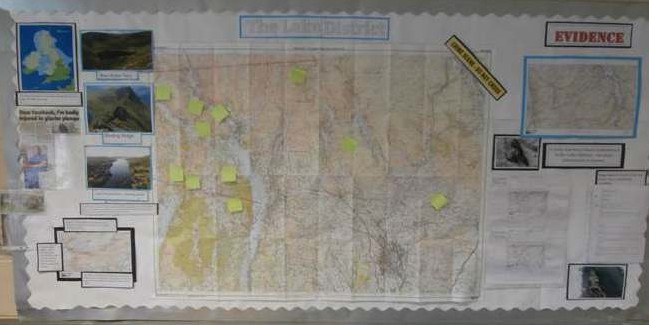 Example 1. PGCE Geography Goldsmiths University Trainee Emma FearnleyPGCE Geography Goldsmiths University Trainee Emma Fearnley attempted to do this as part of her second school experience at Adey and Stanhope school in London, as she explains:“The OS map display was a method of enriching students’ understanding of the landscape in the Lake District and how it was created through glaciation. The OS maps of the area were integratedinto students’ class work as a method of ensuring progress in the use of maps and map interpretation. The display was a constantly developing format that meant students could display their work, interact with a large OS map and see a visible path of understanding through the module.The display began as a map and a title and in each lesson more information was added - including students’ work. Each lesson students were told a clue about a murder that had happened in the Lake District. The lesson would involve them solving the clue and interpreting sections of OS maps, with the outcome being another section of glaciation understood.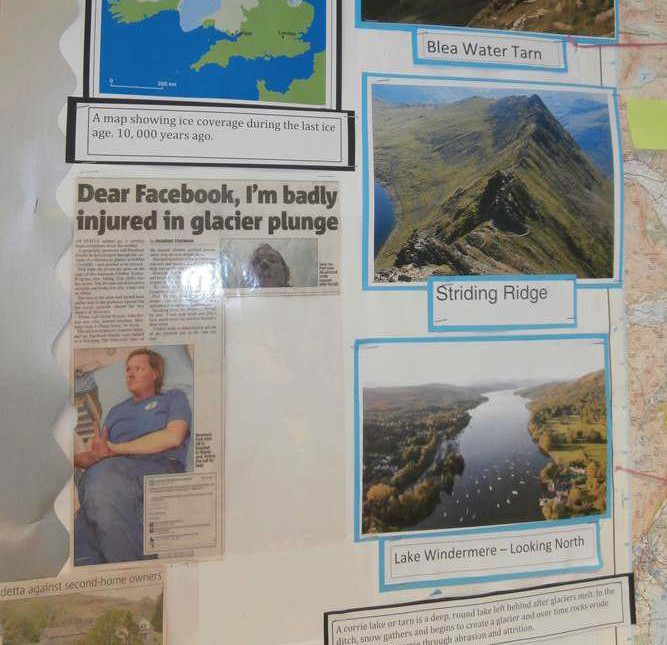 On several occasions students would be searching for landforms, which correlated with those given to them individually, and marking them on the large OS map on the map on the wall. Using an OS map of the Lake District meant that students could forge a link between the ice age and the landscape in 2014, developing a deeper understanding of the physical processes that shaped the landscape and linking that to current uses and pressures on the environment.”Example 2. Ladea Michelsen, Goldsmiths University trainee“During my PGCE placement at Greycourt School I planned, prepared and taught a scheme of work on Settlements. The scheme of work aimed to build up the students’ learning in using OS maps, annotating photographs and carrying out local fieldwork -all of which culminated in an extended piece of writing on the environmental quality of the local area around the school. During this scheme of work the use of OS maps at different scales was integral throughout class work and homework. OS maps were also integrated through the use of a display which developed as the scheme of work progressed.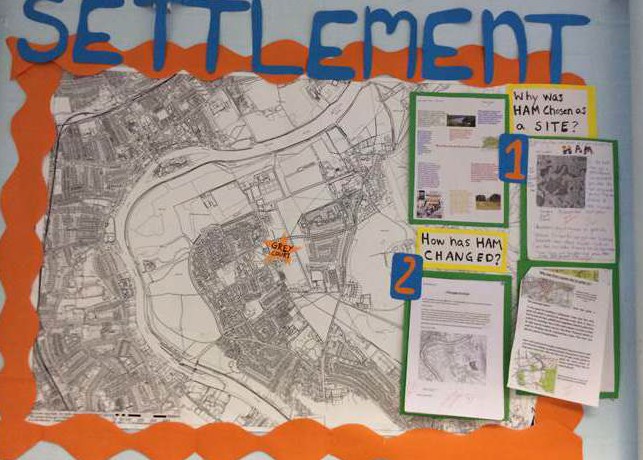 The students’ best classwork and homework was displayed and mapped out across the large OS map as the background of the display. However, the OS map was far from wallpaper, outlining the learning journey the students were making and allowing them to see the ‘bigger picture’ mapped out as the students came to write up their fieldwork.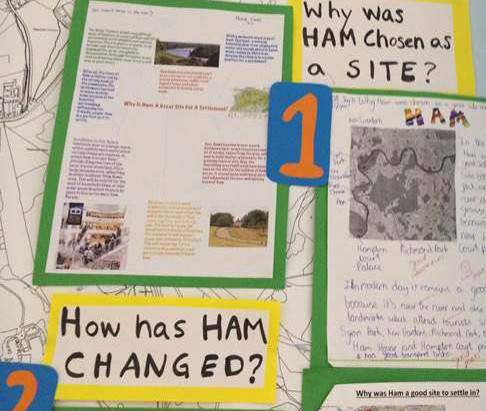 The OS map display allowed the successful integration of OS maps into classroom practice, motivated the students and also allowed for the learning journey to be illustrated. It charted what the students had completed throughout the scheme of work and therefore what was expected from them to draw upon in their fieldwork writing, which was used as the end of unit assessment.”Use dataMargaret Roberts has written a challenging article for trainee teachers: ‘What makes a geography lesson good?’, which explores the key elements of a good geography lesson and how to judge them.She believes that every geography lesson should contain some geographical data. “I see secondary geographical data as the ‘real stuff’ of the subject,the evidence we use to make generalisations and judgements.”“I have observed many lessons in which there have been no representations of the world for students to study, no geographical data, indeed no evidence.”Locational contexts“I think that what is studied in geography lessons should be located and placed within a wider context. Places, regions, countries and continents do not exist in isolation but are interconnected. The location of what isstudied in relation to other places is significant.“I rarely see atlases, globes or wall maps used. Locational knowledge of continents, oceans, countries, cities, deserts, etc, enables us to place new information into a wider context. I would not argue for the rote learning of this information but students can be expected to know the locations of places they are studying and their significance. If this done for every unit of work, they will gradually build up meaningful contextual knowledge.”What makes a Geography lesson good?Margaret RobertsBased on a lecture given at the 2011 GA Annual ConferenceThis view clearly chimes with OfSTED’s believe that maps are an intrinsic part of learning in geography.Make sense of the dataThis is at the heart of learning in geography. It is really important that teachers provide significant opportunities for pupils to interpret geographical data, for themselves through discussion, written work or annotating maps and images to describe and explain geographical patterns.Use of Ordnance Survey maps is a vital aspect of this enquiry approach. They provide real geographicaldata for pupils to make sense of in geography lessons. Maps should be used in conjunction with other resources that illustrate place such as photographs and satellite images. It is also important that pupils get the opportunity to zoom through the scales of map to see this locational context, which can be done with ease using Digimap for SchoolsHow are OS maps used in everyday life – Living GeographyMaps are used by people for work and leisure. They are an important tool to support everyday life.They help:Planners to decide where a new road or a new housing estate should be built.A home-delivery pizza company trying to make sure that our pizza gets to us whilst it is still hot.The police to plan a raid on houses used by a group of drug dealers.Tourists trying to get across London by tube train or across a large city by bus.Cyclists out on their mountain bikes trying to find away over a large hill.Motorists planning and following a route for a car journey.The Army to plan an attack on an enemy town.Young people at a theme park trying to find thenew ride that they have seen advertised.A supermarket using data and GIS to track the catchment area and requirements of its customers.It is important that in geography lessons these real life applications of maps and GIS are embedded in teaching and learning to bring learning to life and demonstrate the importance of maps to pupil’s lives now and in their futures.http://www.ordnancesurvey.co.uk/docs/education/what-makes-a-geography-lesson-good.pdfHow well are you achieving your aims?You should plan ‘reflection points’ when you assess your pupils’ progress towards developing map skills and, as a result, what you should do next. You will need to determine how frequently you do this, and identify assessment opportunities in your Key Stage 3 planner. Short-term steps forward in developing map skills will require termly tracking.Use the evidence you collect to answer two questions:What progress have your learners made towards achieving their goals?What action needs to be taken to improve their progress?When constructing the department’s plan for KS3 and developing schemes of work it is important that you plan for assessment using maps providing opportunities for pupils to demonstrate what they know, understand and can do. It will be useful to construct a framework for using maps to support pupil progress towards your department’s shared vision of KS3 achievement.The Geographical Association have developed subject specific guidance for teachers of geography for setting up a system for assessing without levels.It outlines what it means to make progress in geography, providing age-specific expectations for 7, 9, 11 and 14 years. These can be used to inform planning and support the development of mark schemes and other good assessment practice.You can download this guidance – http://www.geography.org.uk/news/2014nationalcurriculum/ assessment/The Geographical Association have also published a new edition of their book Assessing progress in your Key Stage 3 geography curriculum, which provides an excellent introduction to approaches to assessment without levels.This guidance on planning for pupil progress with Ordnance Survey maps links directly to the GA’s age specific expectations.BibliographyAston.R, Renshaw.S, Planning a new Key Stage 3 Teaching Geography Summer 2014 p64-65Cook.K Planning a new Key Stage 3 Teaching Geography, Spring 2014, p16-17Geographical Association. A different view – a manifesto for GeographyHanson.S edited (1997) 10 ideas that changed the world, Rutgers University PressIwaskow.L (2013) Geography: a fragile environment? Teaching Geography Summer 2013http://www.Geography.org.uk/Journals/Journals.asp?issueID=83Northampton University (2006) Mapped Out Free maps for 11 year olds,overview of findings 2000-2006OfSTED (2011) Geography : learning to make a world of differencehttp://www.ofsted.gov.uk/inspection-reports/our-expert-knowledge/ GeographyParker.M Map Addict 2009, CollinsRoberts.M (2013) Geography through Enquiry, GARoberts.M (2011) What makes a Geography lesson good ? GA websiteWeblinksOrdnance Survey resourcesDigimap for schools http://digimapforschools.edina.ac.ukA series of utube videos you can embed in your lessons on map skills http://www.youtube.com/user/OSMappingThe teacher resource section of Mapzone includes a useful guide of activities on basic map skillshttp://www.ordnancesurvey.co.uk/docs/leaflets/map-reading-made-easy-peasy.pdfUsing the National Gridhttp://www.ordnancesurvey.co.uk/resources/maps-and-geographic- resources/the-national-grid.htmlFree resources and videos about map skills includes a range of excellent outline maps of Great Britainhttp://www.ordnancesurvey.co.uk/resources/maps-and-geographic- resources/outline-maps.htmlMap symbol flashcards – great to develop understanding of symbolshttp://www.ordnancesurvey.co.uk/education-research/teaching-resources/map-symbol-flashcards.htmlTwigFilm and resources about the Ordnance Survey and mapping http://www.twig-world.co.uk/films/ordnance-survey-maps-1585/ Geograph http://schools.geograph.org.ukAn online collection of photographs for every OS grid squareAlan Parkinson has produced a fact sheet http://digimapforschools. edina.ac.uk/Resources/allstages/using_geograph.pdf on the Digimap for Schools website on how to use Geograph http://schools.geograph.org.ukAn online collection of photographs for every OS grid square.‘Ordnance Survey’ and ‘OS’ refer to Ordnance Survey, Britain’s mapping agency. Ordnance Survey Limited is a company registered in England and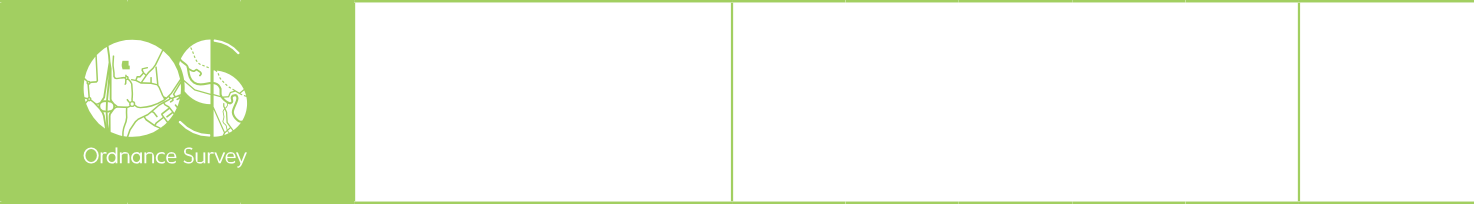 pheWales, Registration Number 09121572; Registered Address: Explorer House, Adanac Drive, SOUTHAMPTON, SO16 0AS. D12557_KS3 PlannerOrdnance SurveyAdanac Drive, Southampton,United Kingdom, SO16 0AS.+44 (0)3456 050505 (General enquiries)+44 (0)2380 056146 (Textphone)customerservices@os.ukwww.os.uk‘Ordnance Survey’ and ‘OS’ refer to Ordnance Survey, Britain’s mapping agency. Ordnance Survey Limited is a company registered in England and Wales, Registration Number 09121572; Registered Address: Explorer House, Adanac Drive, SOUTHAMPTON, SO16 0AS. D12557FromToVocabularyusing a limited geographicalvocabularyprecise use of a wider range ofvocabularyknowledge of placesgeographical knowledge of someplaceunderstanding of a wider range ofareas and links between themPatterns and processesdescribing geographical patterns andprocessesexplaining geographical patternsand processesGeographical thinkingparticipating in practical geographicalactivitiesbuilding increasingly abstractmodels of real situationsGeographical explanationexplaining events and phenomena interms of their own ideasexplaining these in terms ofaccepted ideas or modelsInvestigationunstructured explorationmore systematic investigationMap skillsusing simple drawings, maps anddiagrams to represent geographicalinformationchoosing and using a wide range ofconventional maps, diagrams andgraphsFieldworkguided practical activities in the fieldworking independently outside theclassroomSome questions to ask when planning for progressionWhat is known about what pupils have already achieved at Key Stage 2 and how does this affect the pitch of early units?How are pupils who have some competence or expertise beyond the levels expected in particular years challenged?Some questions to ask when planning for progressionWhat ideas in Geography depend on secure understanding of other ideas?Is there sufficient challenge in Year 7,Year 8 and Year 9?Some questions to ask when planning for progressionHow can units be sequenced so that earlier work lays the foundation for later work?Are appropriate expectations made of pupils in their use of language, number and ICT?Some questions to ask when planning for progressionAre there opportunities to revisit and reinforce the ideas pupils need to understand and which some will find difficult?Does the programme present a coherent experience of Geography for those who leave the subject at the end of Year 9?Some questions to ask when planning for progressionWhen ideas are revisited or reinforced, is it in a different context or using different activities?Does the programme adequately prepare pupils who continue to study Geography at Key Stage 4?Year 8 ▶Year 8 ▶Year 8 ▶Year 8 ▶Year 8 ▶Year 8 ▶Topic 1Topic 2Topic 3Topic 4Topic 5Topic 6Which concepts are being showcased?Which concepts are being showcased?Which concepts are being showcased?Which concepts are being showcased?Which concepts are being showcased?Which concepts are being showcased?Which skills are being taught & reinforced?Which skills are being taught & reinforced?Which skills are being taught & reinforced?Which skills are being taught & reinforced?Which skills are being taught & reinforced?Which skills are being taught & reinforced?Is progression built in? If so, how?Is progression built in? If so, how?Is progression built in? If so, how?Is progression built in? If so, how?Is progression built in? If so, how?Is progression built in? If so, how?Using and interpretingPosition and orientationDrawingSymbolsPerspective and ScaleDigital map makingYear 5 & Year 6I can relate maps to each other and to vertical aerial photographs.I can follow routes on mapssaying what is seen.I can use four and six-figure coordinates to locate features. I can give directions and instructions to 8 cardinal points.I can align a map with a route.I can use latitude and longitude in an atlas or globe.I can make sketch maps of an area using symbols and key.I can make a plan for example, garden, playpark; with scale.I can design maps from descriptions.I can draw thematic maps for example, local open spaces.I can draw scale plans.I can use agreed and Ordnance Survey symbols. I appreciate mapscannot show everything.I can use standard symbols.I know 1:50.000 symbols and atlas symbols.I can use a range of viewpoints up to satellite.I can use models and maps to talk about contours andslope.I can find6-figure grid references and check using the Grid Reference Tool.I can combine area and point markers to illustrate a theme.I can use maps at different scales to illustrate a story or issue.I can use maps to research factual information about locations and features.I can use linear and area measuring tools accurately.Year 5 & Year 6I can use index and contentspage of atlas.I can use four and six-figure coordinates to locate features. I can give directions and instructions to 8 cardinal points.I can align a map with a route.I can use latitude and longitude in an atlas or globe.I can make sketch maps of an area using symbols and key.I can make a plan for example, garden, playpark; with scale.I can design maps from descriptions.I can draw thematic maps for example, local open spaces.I can draw scale plans.I can use agreed and Ordnance Survey symbols. I appreciate mapscannot show everything.I can use standard symbols.I know 1:50.000 symbols and atlas symbols.I can use a scale bar on allmaps.I can find6-figure grid references and check using the Grid Reference Tool.I can combine area and point markers to illustrate a theme.I can use maps at different scales to illustrate a story or issue.I can use maps to research factual information about locations and features.I can use linear and area measuring tools accurately.Year 5 & Year 6I can use thematic maps forspecific purposes.I can use four and six-figure coordinates to locate features. I can give directions and instructions to 8 cardinal points.I can align a map with a route.I can use latitude and longitude in an atlas or globe.I can make sketch maps of an area using symbols and key.I can make a plan for example, garden, playpark; with scale.I can design maps from descriptions.I can draw thematic maps for example, local open spaces.I can draw scale plans.I can use agreed and Ordnance Survey symbols. I appreciate mapscannot show everything.I can use standard symbols.I know 1:50.000 symbols and atlas symbols.I can use a linear scale tomeasure rivers.I can find6-figure grid references and check using the Grid Reference Tool.I can combine area and point markers to illustrate a theme.I can use maps at different scales to illustrate a story or issue.I can use maps to research factual information about locations and features.I can use linear and area measuring tools accurately.Year 5 & Year 6I know that purpose, scale, symbols and style are related. I can appreciate different map projections.I can interpret distribution maps and use thematic maps for information.I can follow a route on 1:50 000 Ordnance Survey map; I can describe and interpretrelief features.I can use four and six-figure coordinates to locate features. I can give directions and instructions to 8 cardinal points.I can align a map with a route.I can use latitude and longitude in an atlas or globe.I can make sketch maps of an area using symbols and key.I can make a plan for example, garden, playpark; with scale.I can design maps from descriptions.I can draw thematic maps for example, local open spaces.I can draw scale plans.I can use agreed and Ordnance Survey symbols. I appreciate mapscannot show everything.I can use standard symbols.I know 1:50.000 symbols and atlas symbols.I can describe height and slope using maps, fieldwork and photographs.I can read and compare map scales.I can draw measured plans for example, from field data viewpoints up to satellite.I can use models and maps to talk about contours andslope.I can find6-figure grid references and check using the Grid Reference Tool.I can combine area and point markers to illustrate a theme.I can use maps at different scales to illustrate a story or issue.I can use maps to research factual information about locations and features.I can use linear and area measuring tools accurately.Year 5 & Year 6I can use four and six-figure coordinates to locate features. I can give directions and instructions to 8 cardinal points.I can align a map with a route.I can use latitude and longitude in an atlas or globe.I can make sketch maps of an area using symbols and key.I can make a plan for example, garden, playpark; with scale.I can design maps from descriptions.I can draw thematic maps for example, local open spaces.I can draw scale plans.I can use agreed and Ordnance Survey symbols. I appreciate mapscannot show everything.I can use standard symbols.I know 1:50.000 symbols and atlas symbols.I can use a scale bar on allmaps.I can find6-figure grid references and check using the Grid Reference Tool.I can combine area and point markers to illustrate a theme.I can use maps at different scales to illustrate a story or issue.I can use maps to research factual information about locations and features.I can use linear and area measuring tools accurately.Year 5 & Year 6I can use four and six-figure coordinates to locate features. I can give directions and instructions to 8 cardinal points.I can align a map with a route.I can use latitude and longitude in an atlas or globe.I can make sketch maps of an area using symbols and key.I can make a plan for example, garden, playpark; with scale.I can design maps from descriptions.I can draw thematic maps for example, local open spaces.I can draw scale plans.I can use agreed and Ordnance Survey symbols. I appreciate mapscannot show everything.I can use standard symbols.I know 1:50.000 symbols and atlas symbols.I can use a linear scale tomeasure rivers.I can find6-figure grid references and check using the Grid Reference Tool.I can combine area and point markers to illustrate a theme.I can use maps at different scales to illustrate a story or issue.I can use maps to research factual information about locations and features.I can use linear and area measuring tools accurately.Year 5 & Year 6I can use four and six-figure coordinates to locate features. I can give directions and instructions to 8 cardinal points.I can align a map with a route.I can use latitude and longitude in an atlas or globe.I can make sketch maps of an area using symbols and key.I can make a plan for example, garden, playpark; with scale.I can design maps from descriptions.I can draw thematic maps for example, local open spaces.I can draw scale plans.I can use agreed and Ordnance Survey symbols. I appreciate mapscannot show everything.I can use standard symbols.I know 1:50.000 symbols and atlas symbols.I can describe height andslope using maps, fieldworkand photographs.I can find6-figure grid references and check using the Grid Reference Tool.I can combine area and point markers to illustrate a theme.I can use maps at different scales to illustrate a story or issue.I can use maps to research factual information about locations and features.I can use linear and area measuring tools accurately.Year 5 & Year 6I can use four and six-figure coordinates to locate features. I can give directions and instructions to 8 cardinal points.I can align a map with a route.I can use latitude and longitude in an atlas or globe.I can make sketch maps of an area using symbols and key.I can make a plan for example, garden, playpark; with scale.I can design maps from descriptions.I can draw thematic maps for example, local open spaces.I can draw scale plans.I can use agreed and Ordnance Survey symbols. I appreciate mapscannot show everything.I can use standard symbols.I know 1:50.000 symbols and atlas symbols.I can read and compare mapscales.I can find6-figure grid references and check using the Grid Reference Tool.I can combine area and point markers to illustrate a theme.I can use maps at different scales to illustrate a story or issue.I can use maps to research factual information about locations and features.I can use linear and area measuring tools accurately.Year 5 & Year 6I can use four and six-figure coordinates to locate features. I can give directions and instructions to 8 cardinal points.I can align a map with a route.I can use latitude and longitude in an atlas or globe.I can make sketch maps of an area using symbols and key.I can make a plan for example, garden, playpark; with scale.I can design maps from descriptions.I can draw thematic maps for example, local open spaces.I can draw scale plans.I can use agreed and Ordnance Survey symbols. I appreciate mapscannot show everything.I can use standard symbols.I know 1:50.000 symbols and atlas symbols.I can draw measured plans forexample, from field data.I can find6-figure grid references and check using the Grid Reference Tool.I can combine area and point markers to illustrate a theme.I can use maps at different scales to illustrate a story or issue.I can use maps to research factual information about locations and features.I can use linear and area measuring tools accurately.More Able Year 6Work confidently with: Large scale street maps and large scale Ordnance Survey maps (1:1250. 1:2500); aerial photographs, oblique and bird’s eye views, games with maps and globes, Ordnance Survey maps 1:1250, 1:2500,1:10 000, 1:25 000. 1:50 000 four and six-figure coordinates.Have experience: of a range of different maps for example, tourist brochure, paper and digital maps, storybook maps, atlases, Ordnance Survey paper and digital maps at different scales, six- figure coordinates.Introduce: what six figure Grid References mean and how tocalculate them.Work confidently with: Large scale street maps and large scale Ordnance Survey maps (1:1250. 1:2500); aerial photographs, oblique and bird’s eye views, games with maps and globes, Ordnance Survey maps 1:1250, 1:2500,1:10 000, 1:25 000. 1:50 000 four and six-figure coordinates.Have experience: of a range of different maps for example, tourist brochure, paper and digital maps, storybook maps, atlases, Ordnance Survey paper and digital maps at different scales, six- figure coordinates.Introduce: what six figure Grid References mean and how tocalculate them.Work confidently with: Large scale street maps and large scale Ordnance Survey maps (1:1250. 1:2500); aerial photographs, oblique and bird’s eye views, games with maps and globes, Ordnance Survey maps 1:1250, 1:2500,1:10 000, 1:25 000. 1:50 000 four and six-figure coordinates.Have experience: of a range of different maps for example, tourist brochure, paper and digital maps, storybook maps, atlases, Ordnance Survey paper and digital maps at different scales, six- figure coordinates.Introduce: what six figure Grid References mean and how tocalculate them.Suggested Digimap For Schools Activities Fantasy MapsWeather Warning! Coastal Mysteries Landscape Poetry Lighthouse for Sale My Top Tourism TrailIt’s a Rubbish Footprint!Extreme GBMap DetectivesSuggested Digimap For Schools Activities Fantasy MapsWeather Warning! Coastal Mysteries Landscape Poetry Lighthouse for Sale My Top Tourism TrailIt’s a Rubbish Footprint!Extreme GBMap DetectivesSuggested Digimap For Schools Activities Fantasy MapsWeather Warning! Coastal Mysteries Landscape Poetry Lighthouse for Sale My Top Tourism TrailIt’s a Rubbish Footprint!Extreme GBMap DetectivesMore Able Year 6Context: a range of places at different scales and with different themes, fieldwork in the wider and distant locality.Context: a range of places at different scales and with different themes, fieldwork in the wider and distant locality.Context: a range of places at different scales and with different themes, fieldwork in the wider and distant locality.Emergency Rescue!Emergency Rescue!Emergency Rescue!777777By the age of 11 pupils should :Have a more detailed and extensive framework of knowledge of the world, including globallysignificant physical and human features and placesin the newsUnderstand in some detail what a number of places are like, how and why they are similar and different and how and why they are changing. They know about some spatial patterns in physical andhuman geography, the conditions which influence those patterns, andthe processes which lead to change. They show some understanding of the links between places, people and environments.Be able to carry out investigations using a range of geographical questions, skills and sources of information including a variety of maps, graphs and images. They can express and explain their opinions, and recognize why others may have a different point of view.YearTopicMap skills – developing spatial awareness & locational framework7Making connections/ local area/ map skills auditFieldwork in the school grounds – pupils survey site using 1:2500 OS and aerial photograph ofthe school – plot key buildings and areas around the school.From a vantage point draw a fieldsketch of the school in its surrounding area.Benchmark basic mapskills – direction,scale, symbols, measuring distance, relief, four & six figure grid references, describing a route.1:50 000 and 1:25 000.Atlas – continents & oceans, latitude & longitude.Rocks, weathering & soilsUnderstanding of landforms related to geology map of UK.OS map 1: 50 000– developing understanding of contours investigating chalk escarpment features – annotate features on a print out of a map, and quote evidence in a write up using grid references.Population & settlementAtlas UK population distribution related to relief map, and rivers.OS road atlas activity to develop UK locational framework.World distribution of population related to physical maps – relief, rivers, climate andecosystems.OS map 1:50 000 – site, shape of settlements impact of relief – pupils either annotate features on a map print out or draw sketch maps to show factors influencing settlements – write up findings quoting locations on maps using grid references.OS map 1:50 000 – site, shape of settlements impact of relief – pupils either annotate features on a map print out or draw sketch maps to show factors influencing settlements – write up findings quoting locations on maps using grid references.Decision making activity for the local area – data sheets provided for pupils with 3 locations for a new housing estate or supermarket – OS maps at a variety of scales for each location, photos, aerial and ground, views of different people. Pupils use the data to determine best location.HydrologyAtlas and Road Atlas activity to develop locational knowledge of UK rivers.OS map activities for river features eg v shaped valley, meanders, flood plain, ox-bow lakes, river mouth – linking maps to ground and aerial photos – annotate maps and photos used together showing river features. Pupils describe river features quoting evidence from the maps using grid references.draw cross sections 1:50 000 or 1 : 25 000 across stages of river valley – pupils compare these with annotated maps and photos.Atlas activity on world rivers.Flooding eg Somerset levels or more recent flood investigate maps at a variety of scales to identify why area likely to flood.Introduction to GIS – use of Environment Agency flood website – identify potential for flood inlocal area.RussiaCompare the area size of Russia to UK.Use of Google Earth to investigate Russia.Atlas and globe activity – time zones comparing physical and human maps of Russia todescribe and explain geographical patterns.YearTopicMap skills – developing spatial awareness & locational framework8Economic activityFarm study – fieldwork – use of OS map to draw fieldsketch to show site and situation of thefarm.Large scale plan of fields and farm buildings for pupils to plot land use.Maps also used to investigate soil types and impact on land use across the farm.Pupils present land use patterns on maps as part of enquiry follow up to fieldwork.8GlaciationOS map interpretation of glacial erosion features in area of UK eg Lake District or Snowdonia comparing maps with aerial, ground, satellite photographs. Draw sketch maps to identify features and how they are formed eg corries, arêtes, U shaped valleys, also identify patterns of features to consider the movement of valley glacier.8Weather & climateMicro climate fieldwork in the school grounds plotting data on OS map – potential to develop use of GIS to identify and explain spatial patterns of micro climate, applying understanding of principals of weather.Use of weather satellite images and data logging.Atlas maps to describe and explain UK climate patterns, and world patterns.Use of weather maps –synoptic code – identify passage of depression and anticyclone.Draw and interpret climate graphs for place around the world.8Natural resourcesAtlas maps – location of natural resources at a variety of scales UK to global.Case studies of exploitation of natural resources on places using OS maps, aerial photographsand satellite images.8CoastsOS map interpretation of coastal landscapes, features, erosion and depositional features – describe and explain using maps, ground and aerial photographs.Decision making activity – locating coastal defences using range of data for a locationincluding OS maps, photos.8AfricaUse of Google Earth to investigate Africa.Atlas and globe activities, GIS – physical and human maps of Africa to describe and explaingeographical patterns.YearTopicMap skills – developing spatial awareness & locational framework9DevelopmentUse GIS to investigate world data including use of Gapminder and Worldmapper. Topologically transformed maps.9AsiaUse of Google Earth to investigate Asia.Atlas and globe activities– physical and human maps of Asia to describe and explain geographical patterns.GIS to investigate geographical patterns.9FieldworkenquiryOS maps of variety of scales, and range of data collection techniques to investigate a contrasting locality to the school. Elements of independent enquiry for more able. Use of Maps to present data and analyse patterns.GIS investigation of a local issue.9Plate tectonicsAtlas and globe activity on world distribution of volcanoes, earthquakes and fold mountainsto develop understanding of plate boundaries.Use of satellite images and aerial photography to investigate impact of volcanic eruption orearthquake on area before and after event.How do people adapt to volcano – case study of people living near a volcano – draw a cross-section across a volcano – annotate how people use the slopes eg Mount Etna.9ClimatechangeUse of maps at a variety of scales to investigate impact of climate change.Key Stage 3 Geography PlannerKey Stage 3 Geography PlannerKey Stage 3 Geography PlannerThe three aspects of pupil achievement in the National CurriculumContextual world knowledge of locations, placesand geographical featuresContextual world knowledge of locations, placesand geographical featuresContextual world knowledge of locations, placesand geographical featuresContextual world knowledge of locations, placesand geographical featuresContextual world knowledge of locations, placesand geographical featuresUnderstanding explain geogra over time and sKey Stage 3 Geography PlannerKey Stage 3 Geography PlannerKey Stage 3 Geography PlannerBy the age of 14 pupils should :Have extensive knowledge relating to a wide range of places, environments and features at a variety of scales, extending from local to globalHave extensive knowledge relating to a wide range of places, environments and features at a variety of scales, extending from local to globalHave extensive knowledge relating to a wide range of places, environments and features at a variety of scales, extending from local to globalHave extensive knowledge relating to a wide range of places, environments and features at a variety of scales, extending from local to globalHave extensive knowledge relating to a wide range of places, environments and features at a variety of scales, extending from local to globalUnderstand the which lead to t geographical fe various ways in have on people between differYearTermTimeTheme/enquiry questionLocalRegionUKNC areaGlobalPhysical geogr process – land999999888888777777ome detail what a number of places are like, how e similar and different and how and why they are know about some spatial patterns in physical andhy, the conditions which influence those patterns, and hich lead to change. They show some understandingeen places, people and environments.Be able to carry out investigations using a range of geographical questions, skills and sources of information including a variety of maps, graphs and images. They can express and explain their opinions, and recognize why others may have a different point of view.